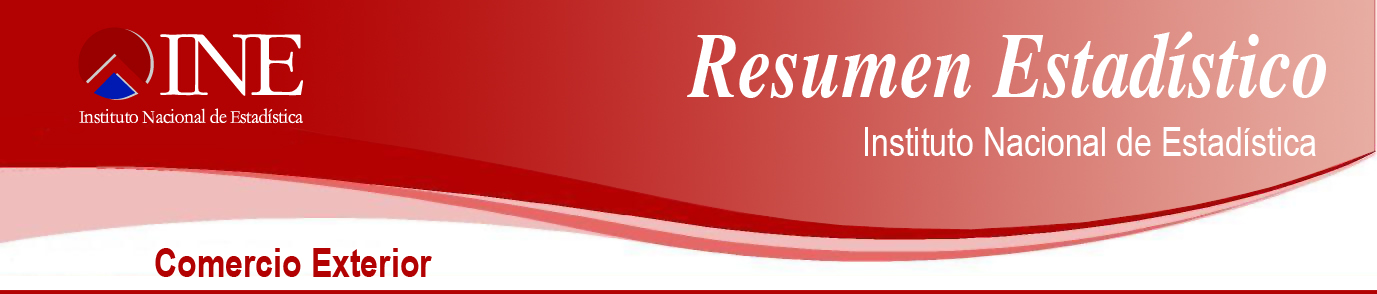                  AL MES DE JULIO 2014                                                                                                                                               CIFRAS PRELIMINARESexportaciONESCuadro Nº 1BOLIVIA: EXPORTACIONES SEGÚN ACTIVIDAD ECONÓMICA,  ENERO A JULIO 2013 - 2014(En millones de dólares estadounidenses) Fuente: INSTITUTO NACIONAL DE ESTADÍSTICA (p): Preliminar (1): Incluye reexportaciones y efectos personales (2): Información sujeta a  modificaciones, según reportes de YPFB (3): De esta categoría se desagregó los desechos de oro, que se muestran ahora en la categoría Desechos y Amalgamas de Metal Precioso (4): Corresponde a productos de origen extranjero.Gráfico Nº 1BOLIVIA: EXPORTACIONES SEGÚN ACTIVIDAD ECONÓMICA, ENERO A JULIO 2013 - 2014(En millones de dólares estadounidenses)  Fuente: INSTITUTO NACIONAL DE ESTADÍSTICA              (p): Preliminar.Gráfico Nº 2BOLIVIA: EXPORTACIONES, SEGÚN PRINCIPALES PRODUCTOS DE LA ACTIVIDAD DE LA AGRICULTURA, GANADERÍA, CAZA, SILVICULTURA Y PESCA, ENERO A JULIO 2013 - 2014(En millones de dólares estadounidenses)  Fuente: INSTITUTO NACIONAL DE ESTADÍSTICA                 (p): PreliminarGráfico Nº 3BOLIVIA: EXPORTACIONES SEGÚN PRODUCTOS DE LA ACTIVIDAD DE EXTRACCIÓN DE HIDROCARBUROS, ENERO A JULIO 2013 - 2014(En millones de dólares estadounidenses)  Fuente: INSTITUTO NACIONAL DE ESTADÍSTICA                (p): Preliminar.Gráfico Nº 4BOLIVIA: EXPORTACIONES SEGÚN PRINCIPALES PRODUCTOS DE LA ACTIVIDAD DE EXTRACCIÓN DE MINERALES, ENERO A JULIO 2013 - 2014(En millones de dólares estadounidenses)  Fuente: INSTITUTO NACIONAL DE ESTADÍSTICA               (p): Preliminar.Gráfico Nº 5BOLIVIA: EXPORTACIONES SEGÚN PRINCIPALES PRODUCTOS DE LA ACTIVIDAD DE LA INDUSTRIA MANUFACTURERA, ENERO A JULIO 2013 - 2014(En millones de dólares estadounidenses)Fuente: INSTITUTO NACIONAL DE ESTADÍSTICA             (p): Preliminar.Cuadro Nº 2BOLIVIA: EXPORTACIONES SEGÚN GRANDES CATEGORÍAS ECONÓMICAS (GCE Rev.3)(1), ENERO A JULIO 2013 - 2014(En millones de dólares estadounidenses)Fuente: INSTITUTO NACIONAL DE ESTADÍSTICA(p): Preliminar. (1): La Clasificación de Grandes Categorías Económicas (GCE Rev.3) es un instrumento de agregación de acuerdo con los usos a los que se destinan los   Productos. (2): Incluye reexportaciones y efectos personales. (3): Corresponde a productos de origen extranjero.Gráfico Nº 6BOLIVIA: EXPORTACIONES SEGÚN GRANDES CATEGORÍAS ECONÓMICAS (GCE Rev. 3),   ENERO A JULIO 2014(p)(En porcentaje)  Fuente: INSTITUTO NACIONAL DE ESTADÍSTICA              ( p): Preliminar.              (1): Corresponde a productos de origen extranjero.Cuadro Nº 3BOLIVIA: EXPORTACIONES SEGÚN VÍA DE SALIDA, ENERO A JULIO 2013 - 2014(En millones de dólares estadounidenses)Fuente: INSTITUTO NACIONAL DE ESTADÍSTICA (p): Preliminar. (1): Incluye reexportaciones y efectos personales. (2): Corresponde a productos de origen extranjero. Cuadro Nº 4BOLIVIA: EXPORTACIONES SEGÚN MODO DE TRANSPORTE, ENERO A JULIO 2013 - 2014(En millones de dólares estadounidenses)Fuente: INSTITUTO NACIONAL DE ESTADÍSTICA                   (p): Preliminar.                   (1): Incluye reexportaciones y efectos personales.                   (2): Corresponde a productos de origen extranjero.Gráfico Nº 7 BOLIVIA: EXPORTACIONES (1) SEGÚN MODO DE TRANSPORTE, ENERO A JULIO 2013 - 2014 (En millones de dólares estadounidenses)  Fuente: INSTITUTO NACIONAL DE ESTADÍSTICA                       (p): Preliminar.   (1): No Incluye reexportaciones ni efectos personales. Cuadro Nº 5BOLIVIA: EXPORTACIONES SEGÚN DEPARTAMENTO, ENERO A JULIO 2013 - 2014(En millones de dólares estadounidenses)Fuente: INSTITUTO NACIONAL DE ESTADÍSTICA (p): Preliminar. (1): Incluye reexportaciones y efectos personales.        (2): La información está sujeta a modificaciones, según reporte de YPFB. (3): Corresponde a productos de origen extranjero.Cuadro Nº 6BOLIVIA: EXPORTACIONES SEGÚN PRINCIPALES PAÍSES DE DESTINO,  ENERO A JULIO 2013 - 2014(En millones de dólares estadounidenses)Fuente: INSTITUTO NACIONAL DE ESTADÍSTICA                    (p): Preliminar.                    (1) Incluye reexportaciones y efectos personales.                    (2) Corresponde a productos de origen extranjero.Gráfico Nº 8BOLIVIA: EXPORTACIONES SEGÚN PRINCIPALES PAÍSES DE DESTINO, ENERO A JULIO 2014(p)(En porcentaje)     Fuente: INSTITUTO NACIONAL DE ESTADÍSTICA    (p): Preliminar.    (1) Corresponde a productos de origen extranjero.Cuadro Nº 7 BOLIVIA: EXPORTACIONES SEGÚN PRINCIPALES ZONAS GEOECONÓMICAS(1), ENERO A JULIO 2013 - 2014 (En millones de dólares estadounidenses)Fuente: INSTITUTO NACIONAL DE ESTADÍSTICA (p): Preliminar. (1) Según la Clasificación de Grupos Comerciales y Monetarios con fuente UNCTAD (http://unctadstat.unctad.org/UnctadStatMetadata/Classifications/). (2) Incluye Reexportaciones y Efectos Personales. El total no coincide con la suma de subtotales de las zonas, debido a que algunos países pertenecen a más de un acuerdo. (3) Anteriormente llamado Acuerdo de Bangkok, fue renombrado como  Acuerdo Comercial Asia-Pacífico (APTA) el  2 de noviembre 2005. (4) Corresponde a productos de origen extranjero.Gráfico Nº 9BOLIVIA: EXPORTACIONES (1) SEGÚN PRINCIPALES ZONAS GEOECONÓMICAS, ENERO A JULIO 2013 - 2014(En millones de dólares estadounidenses)     Fuente: INSTITUTO NACIONAL DE ESTADÍSTICA    (p): Preliminar    (1) No Incluye reexportaciones ni efectos personales.NOTA: Pueden existir diferencias en las variaciones porcentuales que se muestran en los cuadros, debido a que su cálculo considera todos los dígitos decimales de los valores.Cuando no se consignan valores bajo una determinada categoría de clasificación, implica que no se registraron operaciones en el periodo de referencia.La Paz,   Agosto  2014El INSTITUTO NACIONAL DE ESTADÍSTICA (INE) autoriza la reproducción total o parcial de la información contenida en este boletín siempre y cuando se mencione la fuente.Dirección: Calle José Carrasco Nº 1391	Telf. Piloto (591-2) 2 222333	Fax: (591-2) 2 222885Web Site: http://www.ine.gob.bo	Central de Información: ceninf@ine.gob.bo ACTIVIDAD ECONÓMICA ENERO A JULIO 2013(p) ENERO A JULIO 2013(p) ENERO A JULIO 2014(p) ENERO A JULIO 2014(p)VARIACIÓN PORCENTUALACTIVIDAD ECONÓMICAValorParticipaciónporcentualValorParticipaciónporcentualVARIACIÓN PORCENTUALTOTAL (1)7.161,87100,007.733,64100,007,98EXPORTACIONES7.091,9299,027.658,6999,037,99Agricultura, Ganadería, Caza, Silvicultura y Pesca374,835,23379,124,901,14Nueces del Brasil67,920,9589,401,1631,61Café sin Tostar5,490,087,800,1042,02Semillas y Habas de Soya154,842,1683,461,08(46,10)Frijoles14,740,2111,180,14(24,13)Quinua72,451,01121,191,5767,28Frutas y Frutos Comestibles19,530,2720,850,276,78Semillas de Sésamo(ajonjolí)6,530,098,120,1124,41Semillas de Girasol2,440,031,050,01(56,80)Maníes4,040,064,360,068,11Maíz8,690,122,290,03(73,59)Otros Productos Agropecuarios18,170,2529,410,3861,85Extracción de Hidrocarburos(2)3.857,1553,863.957,3251,172,60Gas Natural3.569,0449,833.674,6247,512,96Combustibles288,114,02282,703,66(1,88)Extracción de Minerales1.166,5816,291.132,6314,65(2,91)Mineral de Estaño24,240,3410,790,14(55,50)Mineral de Zinc439,496,14524,056,7819,24Wólfram17,310,2418,500,246,90Mineral de Antimonio4,650,063,050,04(34,37)Mineral de Plomo92,931,3092,001,19(1,01)Mineral de Oro14,210,209,970,13(29,80)Mineral de Plata519,717,26419,915,43(19,20)Boratos22,130,3118,680,24(15,59)Mineral de Cobre27,080,3830,620,4013,07Piedras Preciosas y Semipreciosas Naturales1,110,020,660,01(40,15)Otros Minerales3,730,054,400,0618,00Industria Manufacturera1.693,3523,642.189,6128,3129,31Azúcar29,040,419,340,12(67,84)Bebidas30,340,4225,300,33(16,61)Soya y Productos de Soya513,687,17580,557,5113,02Productos Alimenticios53,880,7579,571,0347,67Productos Textiles17,190,2423,680,3137,74Cueros y Manufacturas de Cuero34,040,4839,160,5115,06Prendas de Vestir, Adobo y Tenido de Pieles13,600,1914,770,198,59Maderas y Manufacturas de Madera33,360,4734,450,453,27Productos de la Refinación del Petróleo30,940,4338,170,4923,37Sustancias y Productos Químicos16,870,2411,680,15(30,80)Estaño Metálico180,142,52203,262,6312,83Antimonio Metálico y Óxidos de Antimonio25,170,3518,130,23(27,98)Oro Metálico(3)184,022,57876,3111,33376,21Plata Metálica105,621,4778,701,02(25,48)Otros Metales Manufacturados18,060,2514,550,19(19,42)Joyería de Oro43,450,6117,390,22(59,99)Joyería con Oro Importado24,110,3426,600,3410,34Fabricación de muebles de Madera4,880,075,220,076,89Girasol y Productos de Girasol70,690,9955,170,71(21,95)Acido Orto bórico4,680,074,280,06(8,47)Joyería de Plata4,290,063,750,05(12,63)Desechos y Amalgamas de Metal Precioso219,933,07Otras Manufacturas35,360,4929,580,38(16,36)Efectos Personales0,820,010,670,01(17,44)REEXPORTACIONES (4)69,130,9774,280,967,44GRANDES CATEGORÍAS ECONÓMICAS  ENERO A JULIO 2013(p)  ENERO A JULIO 2013(p)  ENERO A JULIO 2014(p)  ENERO A JULIO 2014(p)VARIACIÓN PORCENTUALGRANDES CATEGORÍAS ECONÓMICASValorParticipaciónPorcentualValorParticipaciónporcentualVARIACIÓN PORCENTUAL  TOTAL (2)7.161,87100,007.733,64100,007,98  EXPORTACIONES7.091,9299,027.658,6999,037,99  ALIMENTOS Y BEBIDAS615,708,60626,698,101,78Básicos353,614,94355,344,590,49Elaborados262,093,66271,353,513,53  SUMINISTROS INDUSTRIALES 2.475,2734,562.950,1338,1519,18Básicos1.409,4119,681.175,5815,20(16,59)Elaborados1.065,8614,881.774,5422,9566,49  COMBUSTIBLES Y LUBRICANTES3.887,9454,293.995,2851,662,76Básicos3.857,1553,863.957,3251,172,60Elaborados30,790,4337,960,4923,29  BIENES DE CAPITAL1,850,031,860,020,44Bienes de capital (excepto el equipo de transporte)1,230,021,010,01(17,40)Piezas y accesorios0,620,010,840,0135,61  EQUIPO DE TRANSPORTE Y SUS PIEZAS Y  ACCESORIOS2,690,042,230,03(17,30)Piezas y accesorios2,690,042,230,03(17,30)  ARTÍCULOS DE CONSUMO 108,411,5182,511,07(23,89)Duraderos78,761,1054,560,71(30,73)Semiduraderos14,670,2013,520,17(7,86)No duraderos14,970,2114,430,19(3,62)  BIENES NO ESPECIFICADOS EN OTRAS PARTIDAS0,060,00  Efectos Personales0,820,010,670,01(17,44)  REEXPORTACIONES (3)69,130,9774,280,967,44VÍA DE SALIDA  ENERO A JULIO 2013(p)  ENERO A JULIO 2013(p)  ENERO A JULIO 2014(p)  ENERO A JULIO 2014(p)VARIACIÓN PORCENTUALVÍA DE SALIDAValorParticipaciónPorcentualValorParticipaciónporcentualVARIACIÓN PORCENTUALTOTAL (1)7.161,87100,007.733,64100,007,98EXPORTACIONES7.091,9299,027.658,6999,037,99Uyuni692,519,67725,789,384,80Tambo Quemado1.091,3315,241.136,0114,694,09Puerto Suarez2.476,4134,582.464,2131,86(0,49)Yacuiba1.450,7120,261.515,5319,604,47Bermejo1,850,032,580,0339,58Villazón3,940,066,800,0972,68Aeropuertos642,098,971.065,8413,7866,00Desaguadero359,555,02376,714,874,77Pisiga37,930,5327,410,35(27,73)Fortín Villazón11,040,1527,910,36152,77Charaña172,612,41193,692,5012,21San Matías115,931,6285,171,10(26,53)Apacheta4,700,074,280,06(8,99)Puerto Quijarro29,520,4124,040,31(18,57)Guayaramerin0,430,011,830,02324,63Zonas Francas1,360,020,900,01(33,72)Efectos Personales0,820,010,670,01(17,44)REEXPORTACIONES (2)69,130,9774,280,967,44MODO DE TRANSPORTE  ENERO A JULIO 2013(p)  ENERO A JULIO 2013(p)  ENERO A JULIO 2014(p)  ENERO A JULIO 2014(p)VARIACIÓN PORCENTUALMODO DE TRANSPORTEValorParticipaciónporcentualValorParticipaciónporcentualVARIACIÓN PORCENTUALTOTAL (1)7.161,87100,007.733,64100,007,98EXPORTACIONES7.091,9299,027.658,6999,037,99Ferroviario693,219,68718,029,283,58Carretero1.620,8722,631.670,4621,603,06Fluvial278,603,89247,053,19(11,32)Aéreo642,098,971.065,8413,7866,00Ductos3.857,1553,863.957,3251,172,60Efectos Personales0,820,010,670,01(17,44)REEXPORTACIONES (2)69,130,9774,280,967,44DEPARTAMENTO  ENERO A JULIO 2013(p)  ENERO A JULIO 2013(p)  ENERO A JULIO 2014(p)  ENERO A JULIO 2014(p)VARIACIÓN PORCENTUALDEPARTAMENTOValorParticipaciónporcentualValorParticipaciónPorcentualVARIACIÓN PORCENTUALTOTAL(1)7.161,87100,007.733,64100,007,98EXPORTACIONES7.091,9299,027.658,6999,037,99Chuquisaca(2)141,301,9768,900,89(51,24)La Paz539,347,53899,8711,6466,85Cochabamba(2)255,233,56228,792,96(10,36)Oruro307,834,30353,464,5714,82Potosí 1.116,7215,591.048,7113,56(6,09)Tarija(2)2.720,5137,992.892,2537,406,31Santa Cruz(2)1.936,6927,041.951,9625,240,79Beni65,190,91192,092,48194,66Pando9,100,1322,670,29148,96Efectos Personales0,820,010,670,01(17,44)REEXPORTACIONES(3)69,130,9774,280,967,44PAÍS DE DESTINO  ENERO A JULIO 2013(p)  ENERO A JULIO 2013(p)  ENERO A JULIO 2014(p)  ENERO A JULIO 2014(p)VARIACIÓN PORCENTUALPAÍS DE DESTINOValorParticipaciónPorcentualValorParticipaciónporcentualVARIACIÓN PORCENTUAL     TOTAL(1)7.161,87100,007.733,64100,007,98EXPORTACIONES7.091,9299,027.658,6999,037,99Brasil2.352,5032,852.339,1930,25(0,57)Argentina1.416,7519,781.500,3719,405,90Estados Unidos783,3010,941.234,7015,9757,63Colombia340,254,75455,555,8933,89Perú364,725,09339,014,38(7,05)Corea del Sur256,213,58245,473,17(4,19)China198,772,78221,882,8711,63Japón229,343,20204,342,64(10,90)Bélgica157,822,20141,701,83(10,21)Canadá75,261,05126,651,6468,29Resto de Países917,0112,80849,8310,99(7,33)Efectos Personales0,820,010,670,01(17,44)Reexportaciones(2)69,130,9774,280,967,44ZONA GEOECONÓMICA  ENERO A JULIO 2013(p)  ENERO A JULIO 2013(p)  ENERO A JULIO 2014(p)  ENERO A JULIO 2014(p)VARIACIÓN PORCENTUALZONA GEOECONÓMICAValorParticipaciónporcentualValorParticipaciónporcentualVARIACIÓN PORCENTUALTOTAL(2)7.161,87100,007.733,64100,007,98EXPORTACIONES7.091,9299,027.658,6999,037,99Asociación Latinoamericana de Integración (ALADI)4.797,3866,984.841,6762,610,92Mercado Común del Sur (MERCOSUR)3.862,9053,943.908,8350,541,19Comunidad Andina (CAN)808,6211,29837,5310,833,58Tratado de Libre Comercio de Norteamérica (NAFTA)871,7912,171.391,1317,9959,57Acuerdo Comercial Asia-Pacifico (APTA)(3)456,296,37468,676,062,71Unión Europea498,836,97465,176,01(6,75)Japón229,343,20204,342,64(10,90)Asociación Europea de Libre Comercio (AELC)100,491,4070,700,91(29,65)Oceanía110,711,55118,261,536,82Resto de Zonas23,410,3317,680,23(24,48)Efectos Personales0,820,010,670,01(17,44)REEXPORTACIONES(4)69,130,9774,280,967,44